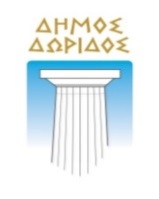 ΕΛΛΗΝΙΚΗ ΔΗΜΟΚΡΑΤΙΑ					25-11-2020ΝΟΜΟΣ ΦΩΚΙΔΑΣΔΗΜΟΣ ΔΩΡΙΔΟΣΓΡΑΦΕΙΟ ΔΗΜΑΡΧΟΥΔελτίο ΤύπουΠαραχώρηση κτιρίου, για τη στέγαση του Αστυνομικού Τμήματος Ευπαλίου.Μετά από πολυετείς προσπάθειες και την αγαστή συνεργασία με την Περιφέρεια Στερεάς Ελλάδας, ολοκληρώθηκαν οι διαδικασίες παραχώρησης ακινήτου, ιδιοκτησίας της Περιφερειακής Ενότητας Φωκίδας, για την κάλυψη των στεγαστικών αναγκών του Αστυνομικού Τμήματος Ευπαλίου και τη διατήρηση της λειτουργίας του στο Ευπάλιο.Στις 24-11-2020, υπεγράφη μεταξύ του Περιφερειάρχη Στερεάς Ελλάδας, κ. Φάνη Σπανού και του Δημάρχου Δωρίδος, κ. Γιώργου Καπεντζώνη, το συμφωνητικό παραχώρησης του κτιρίου που μέχρι σήμερα στεγάζονται οι Αποκεντρωμένες Υπηρεσίες της Δ/νσης Αγροτικής Οικονομίας και Κτηνιατρικής της Περιφερειακής Ενότητας Φωκίδας, αποκλειστικά και μόνο για τις ανάγκες στέγασης του Αστυνομικού Τμήματος Ευπαλίου.Πρόκειται για παραχώρηση  διάρκειας  είκοσι πέντε (25) ετών και χωρίς αντάλλαγμα.Αντίστοιχα ο Δήμος Δωρίδος, δώρισε στην Περιφέρεια Στερεάς Ελλάδας, το δημοτικό ακίνητο των πρώην Σφαγείων, προκειμένου, μετά την επισκευή του, να φιλοξενήσει τις Αποκεντρωμένες Υπηρεσίες της Δ/νσης Αγροτικής Οικονομίας και Κτηνιατρικής της Περιφερειακής Ενότητας Φωκίδας.Ακολουθούν οι δηλώσεις :του Περιφερειάρχη Στερεάς Ελλάδας  «H σημερινή συνεργασία με το Δήμο Δωρίδος δεν είναι απλά μια τυπική ανταλλαγή ακινήτων, αλλά μια ουσιαστική αναβάθμιση των υπηρεσιών προς τον πολίτη. Η Περιφέρεια Στερεάς Ελλάδας παραχωρεί ένα ακίνητο στο Ευπάλιο, που πληροί τις προϋποθέσεις για τη φιλοξενία ενός σύγχρονου και καλά οργανωμένου Αστυνομικού Τμήματος, και παράλληλα αποκτά έναν άλλο χώρο όπου σύντομα θα μεταστεγαστούν αναβαθμισμένες οι υπηρεσίες μας»  του Δημάρχου Δωρίδος«Συνεχίζουμε την αγαστή συνεργασία μας με τον Περιφερειάρχη Στερεάς Ελλάδας κ. Φάνη Σπανό και την Περιφερειακή Ενότητα Φωκίδας, προωθώντας αιτήματα και προτάσεις που βελτιώνουν την καθημερινότητα των πολιτών της Δυτικής Δωρίδας. Με την παρούσα παραχώρηση ακινήτων λύνουμε ένα πρόβλημα ετών στην περιοχή του Ευπαλίου και εδραιώνουμε περαιτέρω το αίσθημα ασφάλειας στους κατοίκους μας».